2021-2022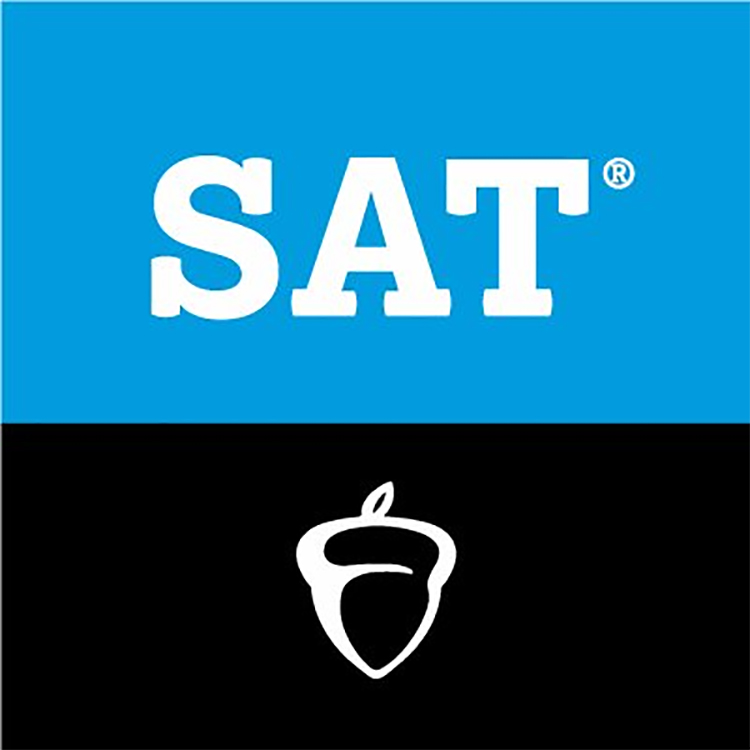 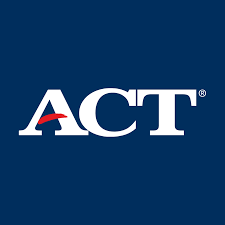 ACT and SAT Test DatesCotter School Code: 242720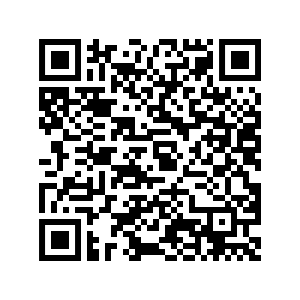 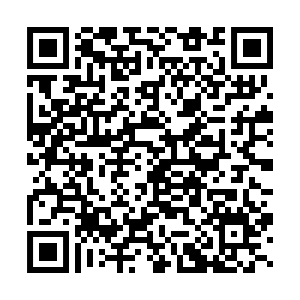 

**ACT test scores are available 2-8 weeks after test.  SAT test scores are available 2-4 weeks after test**
**Students register for ACT/SAT on their own. For questions contact Mrs. Klick** ACTwww.actstudent.orgACTwww.actstudent.orgACTwww.actstudent.orgSATwww.sat.orgSATwww.sat.orgSATwww.sat.orgTest DateDeadlineLate DeadlineTest DateDeadlineLate DeadlineSeptember 11, 2021August 6, 2021August 20, 2021August 28, 2021July 30, 2021August 17, 2021October 23, 2021September 17, 2021October 1, 2021October 2, 2021September 3, 2021September 21, 2021December 11, 2021November 5, 2021November 19, 2021November 6, 2021October 8, 2021October 26, 2021February 12, 2022January 7, 2022January 21, 2022December 4, 2021November 4, 2021November 23, 2021April 2, 2022February 25, 2022March 11, 2022March 12, 2022February 11, 2022March 1, 2022June 11, 2022May 6, 2022May 20, 2022May 7, 2022April 8, 2022April 26, 2022July 16, 2022June 17, 2022June 24, 2022June 4, 2022May 5, 2022May 25, 2022